HAPPY SCHOOLCours collectifs d’anglais Collège-Lycée – Minimum 4 élèvesInscription Année Scolaire 2019-2020Le premier cours aura lieu semaine du 23 septembre 2019, et le dernier cours le  5 juin 2020. Il n’y aura pas cours durant les vacances scolaires ni les jours fériés.  Le tarif est de 270€ pour la période septembre 2018 à juin 2019  Je prends connaissance que si une séance est annulée par le professeur, un cours de remplacement sera proposé et je serai informé(e) de l’annulation à l’avance. En revanche les cours manqués par mon enfant ne seront ni remplacés ni remboursés.  Je m’engage à régler entièrement la somme de 270€ lors du premier cours en espèces ou par un ou plusieurs chèque(s) libellé(s) à l’ordre de Anne SAUVEE (paiement en plusieurs fois possible tous les chèques seront  remis lors du premier cours)   La somme  ne me sera pas remboursée dans le cas où mon enfant arrêterait les cours avant la fin de l’année scolaire. Nom Du responsable légal : ____________________________________________________ Nom et Prénom de l’enfant : ____________________________________________________ Date de Naissance :___________________________ 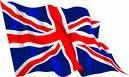 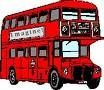 Classe : _________________________       Ecole : _______________________________________ Adresse Domicile :____________________________________________________________ ________ ___________________________________________________________________________ Téléphone Portable Père:__________________________ Mère :Email :_____________________________________________________________________ Comment avez-vous connu Happy School ?________________________________________ Acceptez-vous que votre enfant soit photographié  et apparaisse éventuellement dans une publicité pour HAPPY SCHOOL ?   oui   / non   	Le : 	 	 	 	 	 	 	A :  	 	 	 Lu et approuvé  